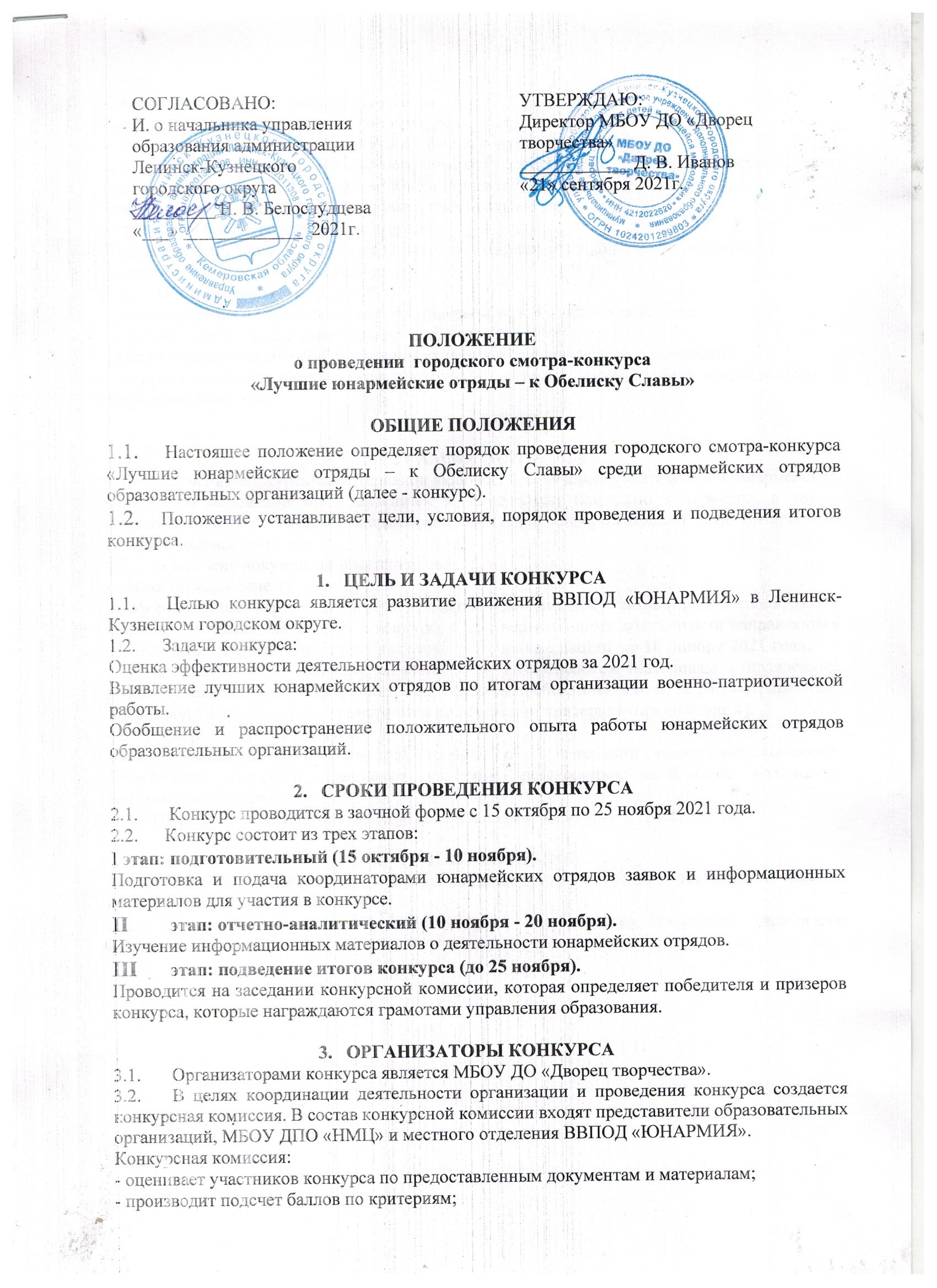 - заполняет оценочные листы и протоколы;- определяет победителя и призеров конкурса;- проводит награждение призеров и победителя конкурса.Организационно-методическое обеспечение конкурса осуществляет местное отделение ВВПОД «ЮНАРМИЯ» Ленинск-Кузнецкого городского округа:- разрабатывает критерии оценки конкурсных материалов;- принимает заявки на участие в конкурсе;- осуществляет сбор и направление конкурсных материалов в конкурсную комиссию;- освещает конкурс в сети Интернет.Порядок принятия решения:- решения комиссии принимаются большинством голосов членов комиссии;- каждый член комиссии имеет один голос;- в случае равенства голосов решающим является голос председателя комиссии;- решения комиссии оформляются протоколом, который подписывается председателем и секретарем комиссии.ПРОГРАММА КОНКУРСАИзучение конкурсных материалов включает в себя анализ деятельности юнармейских отрядов на основании представленных в конкурсную комиссию материалов, а также информации о деятельности юнармейских отрядов в информационной сети Интернет за текущий календарный год. Перечень документов и материалов:- заявка (приложение 1).- информационная карта с приложением подтверждающих документов (приложение 2, 3). 4.3. Все материалы для участия в конкурсе с подтверждающими документами направляются в МБОУ ДО «Дворец творчества» на dvorec_tvorchestva@mail.ru  до 10 ноября 2021 года.4.4. Материалы, представленные на конкурс, не возвращаются. Материалы, отправленные позже установленного срока, а также с нарушением требованием к ним, не рассматриваются.4.5. Конкурсные материалы оцениваются на основании критериев (приложение 4). 4.6. Подведение итогов конкурса:4.6.1. Подведение итогов конкурса проводится на заседании конкурсной комиссии. Победителем конкурса признается участник, получивший наибольшее количество рейтинговых баллов.4.6.2. Призерами конкурса являются участники, занявшие второе и третье место.НАГРАЖДЕНИЕ5.1.	 Объявление результатов конкурса проводится в сетевом сообществе «Штаб «Юнармия»/Ленинск-Кузнецкий».5.2.	Победитель и призеры смотра-конкурса награждаются грамотами управления образования администрации Ленинск-Кузнецкого городского округа.Приложение 1ЗАЯВКАна участие в городском смотре-конкурсе «Лучшие юнармейские отряды – к Обелиску Славы» Образовательная организация___________________________________Руководитель  юнармейского отряда___________________________________Название юнармейского отряда______________________________________«	_______» _____________2021г. 	/	(дата)	(подпись)Согласие на обработку персональных данныхЯ, __________________________________________________________________(ФИО руководитель юнармейского отряда, адрес регистрации)С целью участия в городском  смотре-конкурсе «Лучшие юнармейские отряды – к Обелиску Славы», в соответствии с Федеральным законом от 27.07.2006 № 152-ФЗ «О персональных данных» даю свое согласие на обработку персональных данных с использованием и без использования средств автоматизации:Я подтверждаю, что ознакомлен(а), что обработка персональных данных может осуществляться путем сбора, систематизации, накопления, хранения, уточнения (обновление, изменение), использования, передачи, обезличивания, блокирования, уничтожения.   Я уведомлен(а) о своем праве отозвать согласие на обработку персональных данных путем подачи в оргкомитет городского смотра-конкурса юнармейских отрядов письменного заявления. Подтверждаю, что ознакомлен(а) с положениями Федерального закона от 27.07.2006 № 152-ФЗ «О персональных данных», права и обязанности в области защиты персональных данных мне разъяснены.Данное Согласие действует на период до 31 декабря 2021 г.«	______» _______________ 2021 г. 	/(дата)                                                   (подпись)Приложение 2ИНФОРМАЦИОННАЯ КАРТА участника городского  смотра-конкурса «Лучшие юнармейские отряды – к Обелиску Славы» Приложение 3Формы подтверждающих документов по критериям конкурсаСправка № 1Количество участников ВВПОД «ЮНАРМИЯ»Справка № 2Наличие кабинета (комнаты) юнармейцаСправка № 3Повышение квалификации руководителей юнармейских отрядовСправка № 4Методическая деятельность Справка № 5Количество юнармейцев, поступивших в военные вузыфедеральных органов исполнительной власти (ФОИВ)Справка № 6Поступление юнармейцев на военную службуСправка № 7Социальные партнерыСправка № 8Наставничество. Взаимодействие юнармейского отряда с социальными учреждениями для детей, оставшихся без попечения родителей и пожилых людей, на постоянной основеСправка №9Юнармейцы, выполнившие нормативы ГТОСправка №10Военно-спортивные игры, соревнования, учебно-тренировочные сборыСправка № 11 Юнармейское летоОрганизация лагерных смен с дневным пребываниемУчастие групп юнармейцев в лагерях-экспедициях, походахСправка № 12Участие юнармейцев во всероссийских и областных акциях Справка № 13Участие юнармейцев в конкурсах Справка № 14Организация онлайн акций для юнармейцев (включая онлайн –приемы в ряды ВВПОД «ЮНАРМИЯ»)Справка № 15Публикация информации на официальном ресурсе регионального и местного отделения в  ВКонтакте  за отчетный период (2021 год)Справка № 16Официальные группы юнармейского отряда в социальных сетяхСправка № 17Освещение деятельности юнармейского отрядав региональных и муниципальных печатных СМИ, радио, ТВ за отчетный периодСправка № 18Участие в грантовых конкурсахза отчетный периодСправка № 19Спонсорская, благотворительная помощьза отчетный периодПриложение 4КРИТЕРИИгородского смотра-конкурса «Лучшие юнармейские отряды – к Обелиску Славы» № п/пНаименование достиженияБаллыКоличественные показатели Количественные показатели Количественные показатели 1.Количество участников движения в образовательной организации:Количество участников движения в образовательной организации:1.1.Доля юнармейцев от общего числа детей от 8 до 18 лет в образовательной организации1.2.Прирост доли участников движения от общего числа детей от 8 до 18 лет в образовательной организации (разница по сравнению с данными предыдущего года (на 31 декабря))Качественные показатели Качественные показатели Качественные показатели 2.Наличие кабинета (комнаты) юнармейца3.Повышение квалификации руководителей юнармейских отрядов4.Методическая деятельность Показатели деятельности Показатели деятельности Показатели деятельности 5.Годовой план работы (наличие)6.Программа деятельности (наличие)7.План (проект плана) на следующий год8.Поступление юнармейцев в военные ВУЗы  9.1Доля юнармейцев, призванных в ряды ВС РФ, к общему числу юнармейцев в образовательной организации10.Социальные партнеры движения (указать конкретную форму поддержки): 10.1- управление образования 10.2- военный комиссариат 10.3- ветеранские организации 10.4- ДОСААФ 10.5- другие (указать)11.Наставничество.  Взаимодействие юнармейских отрядов с социальными учреждениями.12.Доля юнармейцев, выполнивших нормативы ГТО к общему числу юнармейцев образовательной организации  МероприятияМероприятияМероприятия13.Военно-спортивные соревнования  и игры, учебно-тренировочные сборы14.Лето-2021: военно-спортивные лагеря, учебно-тренировочные сборы, походы15.Участие во всероссийских  и областных акциях 16.Участие в конкурсах17.Организация онлайн-акций для юнармейцев (включая онлайн приемы)  Информационное сопровождение деятельностиИнформационное сопровождение деятельностиИнформационное сопровождение деятельности18.Публикация информации на официальном ресурсе регионального и местного отделения  ВКонтакте19.Наличие групп в социальных сетях20.Освещение деятельности по местному и/или региональному телевидению, в печатных СМИ (городских,  областных, российских)Укрепление материальной базыУкрепление материальной базыУкрепление материальной базы21.Участие в грантовых конкурсах 22.Спонсорская и / или благотворительная помощьИТОГООбщее число детей и подростков от 8 до 18 лет в образовательной организацииОбщее число юнармейцев в образовательной организацииОбщее число юнармейцев в образовательной организацииДоля юнармейцев от общего числа детей в образовательной организацииДоля юнармейцев от общего числа детей в образовательной организацииПрирост доли высчитывается по формуле:А - В = прирост___чел.2020 г.2021 г.2020 г. (А)2021 г. (В)___%___чел._____чел.___ чел.__%__%___%№Организация, при которой создана комната юнармейца  Адрес Ссылка на фотоизображение №ФИО руководителя юнармейского отряда  Наименование образовательной организацииНаименование документа с указанием учреждения, выдавшего документ №НазваниеПри наличии Интернет-ссылка/ данные печатного издания№Высшие учебные заведенияНазвание вузаКоличество поступивших юнармейцев1Военные вузы1.1Военные вузы2.1Военные вузы3.2Военно-учебные центры2Военно-учебные центры2Военно-учебные центры2Военно-учебные центры3Вузы ФСБ3Вузы ФСБ3Вузы ФСБ3Вузы ФСБ4Вузы МЧС4Вузы МЧС4Вузы МЧС4Вузы МЧС5Вузы МВД5Вузы МВД5Вузы МВД5Вузы МВД5Вузы МВД6Другие вузы ФОИВ6Другие вузы ФОИВ6Другие вузы ФОИВ6Другие вузы ФОИВ6Другие вузы ФОИВ6Всего:Количество юнармейцев, поступивших на военную службуДоля юнармейцев от общего числа призванных/поступивших на военную службу от образовательной организации___ чел.___ %№Социальные партнерыФормы поддержки№Социальное учреждениеНазвание мероприятияДата проведенияЮнармейский отряд, участник реализации планаКоличество юнармейцевСтатус проведения (выполнено\не выполнено)№Количество юнармейцев, выполнивших нормативы ГТОДоля юнармейцев, выполнивших нормативы ГТО к общему числу юнармейцев образовательной организации№Наименование соревнования Место проведения, время проведения Количество участников1.2.3.№Название, юнармейской сменыЛокация юнармейской сменыСроки проведенияОхват юнармейцев (чел.)Ссылка на Интернет-ресурс, освещающая юнармейскую деятельность (при наличии)№Название\направленность, локация лагеря-экспедицииСрокипроведенияОхват юнармейцевОхват юнармейцевИнтернет-ссылка (при наличии)№Название\направленность, локация лагеря-экспедицииСрокипроведенияКол-во группКол-во человекИнтернет-ссылка (при наличии)№ п/пНазвание мероприятияВремя проведенияОхват юнармейцев (чел.)Интернет-ссылка на освещение мероприятия1.2.3.№ п/пНазвание мероприятияВремя проведенияОхват юнармейцев (чел.)Интернет-ссылка на освещение мероприятия№ п/пНазвание мероприятияВремя проведенияОхват юнармейцев (чел.)Интернет-ссылка на освещение мероприятия№СобытиеДата публикацииИнтернет-ссылка на публикациюНазвание социальной сети Ссылка на страницу группы Количество подписчиков в группе от числа юнармейцев в образовательной организации«ВКонтакте»«Инстаграм»  «Фейсбук» «Одноклассники» другие (указать)№Название СМИДата выхода репортажа, передачи, публикацииИнтернет-ссылка/ скан-копия стр. издания с публикацией№Название гранта, сроки реализации проектаСуммаРешение (интернет-ссылка/ скан-копия) №Наименование мероприятия, спонсор  Охват юнармейцевСумма№ п/пНаименование достиженияИндикаторМетодика оценки, баллы Документ-подтверждениеКоличественные показатели Количественные показатели Количественные показатели Количественные показатели Количественные показатели 1.Количество участников движенияДоля участников движения от общего количества детей в возрасте от 8 до 18 лет в общеобразовательной организациидо 1% - 1 1-2% - 2 2-3% - 3 3-5% - 5 более 5% - 7 Справка №11.Количество участников движенияПрирост доли участников движения (на 31 декабря)на 0,3% - 1 б.от 0,31% до 0,5% - 3 б.от 0,51% до 1% - 5 б.более 1% - 7 б.Справка №1Качественные показатели Качественные показатели Качественные показатели Качественные показатели Качественные показатели 2. Наличие комнат юнармейца, оформленных в соответствии с бренд-буком в субъекте РФ Наличие оборудованных помещений для занятия с юнармейцами (комната юнармейца) более 3 комн. – 5 б. 2-3 комн. – 3 б. 1 комн. – 1 б. Справка №23.Повышение квалификации членов штаба местного отделения, руководителей юнармейских отрядовУчастие в образовательных мероприятиях различного уровня по повышению квалификации (курсы, семинары, круглые столы) по патриотическому воспитаниюучастие в образовательных мероприятиях – 5 б. Справка №34.Методическая деятельность Количество разработанных методических материалов/указаний/рекомендаций/сборников по основным направлениям деятельности за текущий год от 1 до 3 – 5 б.; более 3 – 10 б. Справка №45.Годовой план работы юнармейского отрядаНаличие утвержденного плана работы на текущий год имеется – 5 б. Скан-копия плана местного отделения, заверенный начальником штаба МО Программа деятельности юнармейского отрядаНаличие программы деятельности юнармейского отрядаИмеется – 5 бСсылка на программу или скан-копия программы6.План (проект плана) на следующий годПроект плана работы на 2021 год имеется – 5 б.Скан-копия или файл в формате word7.Поступление юнармейцев в военные ВУЗы Количество юнармейцев из  образовательной организации, поступивших в военные ВУЗы, ВУЗы силовых структур (ГУФСИН, МЧС, МВД, Росгвардии)  имеются – 5 б. Справка №58.Призыв юнармейцев на военную службу Доля юнармейцев, призванных в ряды ВС РФ, от общего числа юнармейцев образовательной организациидо 3% - 3 б.от 3% до 5% - 5 б. 5%-9% - 7 б. от 10% - 10 б.Справка №69.Социальные партнёры Организации-партнерыуправление образования – 5 б. военный комиссариат – 5б. ветеранские организации – 5 б. ДОСААФ – 5 б. другие (указать) – 5 б. Справка №710. Наставничество. Мероприятия. Шефство юнармейских отрядов 1-3 мероприятия – 3 б. более 3 мероприятий – 5 б. 1-3 отряда – 3 б. более 3 отрядов – 5 б.  (баллы суммируются)Справка № 811. Выполнение юнармейцами норм ГТО Доля юнармейцев, выполнивших нормативы ГТО к общему числу юнармейцев образовательной организациименее 10% - 1 б. 10%-20% - 2 б. 20%-40% - 4б.свыше 40% - 5 б. Справка № 9МероприятияМероприятияМероприятияМероприятияМероприятия12.Военно-спортивные соревнования, учебно-тренировочные сборыКоличество мероприятий 1-2 – 1 б. 2-4 – 2 б.4-6 – 4 б. более 6 – 5 б. Справка № 1013.Лето 2021военно-спортивные лагеря, учебно-тренировочные сборы, походы 1-2 – 3 б. 2-3 – 4 б. более 3 – 5 б. Справка № 11 14.Участие во всероссийских и областных акциях Количество акцийкаждая акция – 5 б.Справка № 1215.Участие в конкурсах Количество конкурсовкаждый конкурс – 5 б.Справка № 1316.Организация штабом местного отделения онлайн-акций для юнармейцев (включая онлайн приемы)  Количество онлайн-акцийкаждая акция – 5 б.Справка № 14Информационное сопровождение деятельности юнармейских отрядовИнформационное сопровождение деятельности юнармейских отрядовИнформационное сопровождение деятельности юнармейских отрядовИнформационное сопровождение деятельности юнармейских отрядовИнформационное сопровождение деятельности юнармейских отрядов17.Публикация информации на официальном ресурсе регионального отделения группе ВКНаличие публикаций информации на официальном ресурсе регионального и местного отделения ВВПОД «ЮНАРМИЯ» за текущий год более 10 публикаций – 5 б.; от 5 до 10 публикаций – 3 б.; до 5 публикаций – 1 б. Справка №1518.Наличие групп в социальных сетяхКоличество аккаунтов в социальных сетях с периодичным обновлением информации (Вконтакте, Одноклассники, Фейсбук, Инстаграм) за каждую социальную сеть – по 3 б. Справка №1619.Освещение деятельности по местному и/или региональному телевидению, в печатных СМИ (городских, районных, областных, российских)Количество вышедших репортажей, передач о мероприятиях за 2021 год Освещение мероприятий с участием юнармейцев: 1 – 1 б.  2-3 – 3 б. 3-5 – 5 б. более 5 – 7 б. Справка №17Финансовое обеспечение деятельности Финансовое обеспечение деятельности Финансовое обеспечение деятельности Финансовое обеспечение деятельности Финансовое обеспечение деятельности 20.Грантовая поддержкаУчастие в конкурсах на получение грантов, субсидий победа – 10 б. участие – 5 б.Справка №1821. Благотворительная помощьПривлечение спонсорских и благотворительных средств, пожертвованийналичие средств – 7 б.Справка №19